Obec Vysoká Srbská 	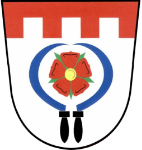 JMENOVÁNÍ ZAPISOVATELEPRO VOLBU PREZIDENTA ČRStarosta obce podle § 14 odst. 1 písm. e) a § 19 zákona č. 275/2012 Sb., o volbě prezidenta republiky a o změně některých zákonů jmenuje zapisovatele okrskové volební komise.Pro volbu prezidenta České republiky, konanou ve dnech 13. a 14. ledna 2023 (případné II. kolo ve dnech 27. a 28. ledna 2023) jmenuji zapisovatelkou okrskové volební komise paní Janu Hovorkovou…………………………………Milan Soldánstarosta obceVyvěšeno na úřední desce dne:	28. 11. 2022Sejmuto:		………………………………. 